О назначении общего собрания участников долевой собственности земельного участка из земель сельскохозяйственного назначения, расположенного по адресу: Российская Федерация, Краснодарский край, Новокубанский район,, с/п Прикубанское, в границах плана бывшего КСП «Армавирское», вблизи Горькая балка, имеющий кадастровый номер 23:21:0607000:84В соответствии с ст. 14 Федерального закона от 24 июля 2002 № 101-ФЗ «Об обороте земель сельскохозяйственного назначения», законом от 05 ноября 2002 года № 532-КЗ «Об основах регулирования земельных отношений в Краснодарском крае», руководствуясь Уставом Прикубанского сельского поселения Новокубанского района, рассмотрев заявление ООО КХ «Участие» от 02 июля 2021 года, являющегося арендатором данного земельного участка, договор аренды земельного участка из земель сельскохозяйственного назначения, находящегося в общей долевой собственности, при множественности лиц находясь на стороне арендодателя выдан 28.06.2016, дата государственной: 08.11.2016, номер государственной регистрации 23-23/009-23/009/804/2016-1342/5, п о с т а н о в л я ю:1. Назначить на 21 августа 2021 года общее собрание по следующим вопросам:1.1 Выборы председателя и секретаря общего собрания, выборы счетной комиссии.1.2. Внесение изменений в договор аренды земельного участка из земель сельскохозяйственного назначения, находящегося в общей долевой собственности, при множественности лиц на стороне Арендодателя от 27.08.2016 года. Утверждение текста дополнительного соглашения о внесении изменений в договор аренды земельного участка из земель сельскохозяйственного назначения, находящегося в общей долевой собственности, при множественности лиц на стороне Арендодателя от 27.08.2016 года.1.3. Выборы лица, уполномоченном от имени участников долевой собственности без доверенности заключить дополнительное соглашение о внесении изменений в договор аренды земельного участка из земель сельскохозяйственного назначения, находящегося в общей долевой собственности, при множественности лиц на стороне Арендодателя от 27.08.2016 года, определение объема и сроках таких полномочий выбранного уполномоченного лица.2. Контроль за исполнением настоящего постановления возложить на заместителя главы администрации Прикубанского сельского поселения Новокубанского района Федотова Дениса Александровича.3. Настоящее распоряжение вступает в силу со дня его подписания.Глава Прикубанского сельского поселенияНовокубанского района						                    В.С.Мирошников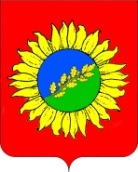 АДМИНИСТРАЦИЯАДМИНИСТРАЦИЯПрикубанского сельского поселенияПрикубанского сельского поселенияНОВОКУБАНСКого  РАЙОНаНОВОКУБАНСКого  РАЙОНаПОСТАНОВЛЕНИЕПОСТАНОВЛЕНИЕот 05.07.2021№ 63п.Прикубанскийп.Прикубанский